Broughton Jewish Lunch Menu 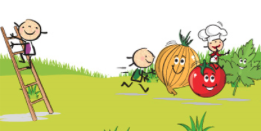 6th DECEMBER 2021MondayTuesdayWedsThursdayFridayMain OptionEYFSCHICKENSCHNITZELSKS1-KS2CHICKEN/BEEF SAUSAGESHOME MADEMEATBALLS IN SAUCEFISH FINGERSMEATBOLOGNAISEFISH FINGERS VegetarianVEGETARIANSCHNITZELSVEGETARIAN NUGGETSVEGETARIAN SAUSAGE ROLLSVEGETARIANCORN SCHNITZELVEGETARIANSAUSAGESSideSWEETCORNPASTAMIXED VEGCOUS - COUSBAKED BEANSCHIPSBABY CARROTSSPAGHETTIBAKED POTATOESPASTADessertBISCUITFRESH FRUITCAKEFRESH FRUITBISCUIT